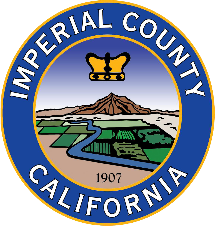 Request for Proposal 1009-23 Health Impact AssessmentAddendum No. 1								May 30, 2023This Addendum is to hereby to revise the timeline found in the Health Impact Assessment RFP 1006-23 as follows: Award Announcements					June 08, 2023